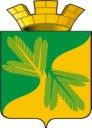 АДМИНИСТРАЦИЯГОРОДСКОГО ПОСЕЛЕНИЯ ТАЁЖНЫЙСоветский районХанты-Мансийский автономный округ - Югра       ПОСТАНОВЛЕНИЕ(в редакции постановлений от 11.04.2017 № 76нпа, от 16.10.2017 № 261нпа, от 27.06.2019 № 111нпа) от «_08 »  апреля   2016 г.		                                                       № _95нпа(заголовок изложен в новой  редакции постановления т 11.04.2017 №76нпа)Об утверждении административного регламента осуществления муниципального контроля в области торговой деятельности на территории городского поселения ТаёжныйВ соответствии с Федеральным законом от 28.12.2009 N 381-ФЗ "Об основах государственного регулирования торговой деятельности в Российской Федерации", Федеральным законом от 26.12.2008 N 294-ФЗ "О защите прав юридических лиц и индивидуальных предпринимателей при осуществлении государственного контроля (надзора) и муниципального контроля", постановлением Правительства Ханты-Мансийского автономного округа - Югры от 02.03.2012 N 85-п "О разработке и утверждении административных регламентов осуществления муниципального контроля", Уставом городского поселения Таёжный:1. Утвердить административный регламент осуществления муниципального контроля в области торговой деятельности на территории городского поселения Таёжный согласно приложению к настоящему постановлению.2. Разместить настоящее постановление в газете «Вестник Таёжного» и на официальном сайте городского поселения Таёжный.3. Настоящее постановление вступает в силу после дня его официального опубликования.4. Контроль за выполнением постановления возложить на заместителя главы городского поселения Таёжный.Глава городского поселения Таёжный				Н.И.СимоноваПриложение к постановлению администрациигородского поселения Таёжный№_95_от__08.04.2016г.АДМИНИСТРАТИВНЫЙ РЕГЛАМЕНТОСУЩЕСТВЛЕНИЯ МУНИЦИПАЛЬНОГО КОНТРОЛЯ В ОБЛАСТИ ТОРГОВОЙ ДЕЯТЕЛЬНОСТИ НА ТЕРРИТОРИИ ГОРОДСКОГО ПОСЕЛЕНИЯ ТАЁЖНЫЙ.Раздел 1. ОБЩИЕ ПОЛОЖЕНИЯ1. Наименование муниципальной функции: осуществление муниципального контроля в области торговой деятельности на территории муниципального образования городское поселение Таёжный (далее - муниципальный контроль).2. Наименование органа местного самоуправления, осуществляющего муниципальный контроль: Администрация городского поселения Таёжный (далее - уполномоченный орган, уполномоченный орган муниципального контроля).3. Должностным лицом, ответственным за исполнение муниципального контроля (далее - должностное лицо), является ведущий специалист по общим вопросам, в функциональные обязанности которого, в соответствии с должностной инструкцией, входит осуществление муниципального контроля в области торговой деятельности на территории муниципального образования городское поселение Таёжный.4. В исполнении муниципальной функции по осуществлению муниципального контроля участвуют Югорская межрайонная прокуратура,.Югорская межрайонная прокуратура Ханты-Мансийского автономного округа - Югры согласовывает проекты ежегодных планов проведения плановых проверок, направляемые органом муниципального контроля, участвует в проведении совместных с органом муниципального контроля плановых проверках, а также согласовывает проведение уполномоченным органом внеплановых выездных проверок юридических лиц и индивидуальных предпринимателей.5. Перечень нормативных правовых актов, регулирующих исполнение муниципальной функции:Кодекс Российской Федерации об административных правонарушениях от 30.12.2001 N 195-ФЗ ("Собрание законодательства Российской Федерации", 07.01.2002, N 1 (ч. 1), ст. 1);Федеральный закон от 06.10.2003 N 131-ФЗ "Об общих принципах организации местного самоуправления в Российской Федерации" ("Российская газета", 08.10.2003 N 202; "Собрание законодательства Российской Федерации", 06.10.2003, N 40, ст. 3822);Федеральный закон от 28.12.2009 N 381-ФЗ "Об основах государственного регулирования торговой деятельности в Российской Федерации" ("Российская газета", 30.12.2009, N 253; "Собрание законодательства Российской Федерации", 04.01.2010, N 1, ст. 2);Федеральный закон от 26.12.2008 N 294-ФЗ "О защите прав юридических лиц и индивидуальных предпринимателей при осуществлении государственного контроля (надзора) и муниципального контроля" ("Российская газета", 30.12.2008, N 266; "Собрание законодательства Российской Федерации", 29.12.2008, N 52 (ч. 1), ст. 6249; "Парламентская газета", 31.12.2008, N 90) (далее - Закон N 294-ФЗ);Федеральный закон от 02.05.2006 N 59-ФЗ "О порядке рассмотрения обращений граждан Российской Федерации" ("Российская газета", 05.05.2006, N 95);Постановление Правительства Российской Федерации от 30.06.2010 N 489 "Об утверждении Правил подготовки органами государственного контроля (надзора) и органами муниципального контроля ежегодных планов проведения плановых проверок юридических лиц и индивидуальных предпринимателей" ("Собрание законодательства Российской Федерации", 12.07.2010, N 28, ст. 3706);Постановление Правительства Российской Федерации от 29.09.2010 N 772 "Об утверждении Правил включения нестационарных торговых объектов, расположенных на земельных участках, в зданиях, строениях и сооружениях, находящихся в государственной собственности, в схему размещения нестационарных торговых объектов" ("Собрание законодательства Российской Федерации", 04.10.2010, N 40, ст. 5097; "Российская газета", 06.10.2010, N 225);Постановление Правительства Российской Федерации от 16.05.2011 N 373 "О разработке и утверждении административных регламентов исполнения государственных функций и административных регламентов предоставления государственных услуг" ("Собрание законодательства Российской Федерации", 30.05.2011, N 22, ст. 3169);приказ Министерства экономического развития Российской Федерации от 30.04.2009 N 141 "О реализации положений Федерального закона "О защите прав юридических лиц и индивидуальных предпринимателей при осуществлении государственного контроля (надзора) и муниципального контроля" ("Российская газета", 14.05.2009, N 85);приказ Генеральной прокуратуры Российской Федерации от 27.03.2009 N 93 "О реализации Федерального закона от 26.12.2008 N 294-ФЗ "О защите прав юридических лиц и индивидуальных предпринимателей при осуществлении государственного контроля (надзора) и муниципального контроля" ("Законность", N 5, 2009);Закон Ханты-Мансийского автономного округа - Югры от 11.05.2010 N 85-оз "О государственном регулировании торговой деятельности в Ханты-Мансийском автономном округе - Югре" ("Собрание законодательства Ханты-Мансийского автономного округа - Югры", 04.05.2010 - 17.05.2010, N 5 (часть I), ст. 393; "Новости Югры", 01.06.2010, N 83);Закон Ханты-Мансийского автономного округа - Югры от 11.06.2010 N 102-оз "Об административных правонарушениях" ("Собрание законодательства Ханты-Мансийского автономного округа - Югры", 01.06.2010 - 15.06.2010, N 6 (часть I), ст. 461; "Новости Югры", 13.07.2010, N 107);постановление Правительства Ханты-Мансийского автономного округа - Югры от 02.03.2012 N 85-п "О разработке и утверждении административных регламентов осуществления муниципального контроля" ("Собрание законодательства Ханты-Мансийского автономного округа - Югры", 15.03.2012, N 3 (часть I), ст. 212; "Новости Югры", 13.04.2012, N 39);приказ Департамента экономического развития Ханты-Мансийского автономного округа - Югры от 24.12.2010 N 1-нп "Об утверждении Порядка разработки и утверждения органами местного самоуправления схем размещения нестационарных торговых объектов на земельных участках, в зданиях, строениях, сооружениях, находящихся в государственной собственности или муниципальной собственности" ("Новости Югры", 14.01.2011, N 3; "Собрание законодательства Ханты-Мансийского автономного округа - Югры", 31.01.2011, N 1, ст. 70);постановление администрации городского поселения Таёжный № 179 от 24.12.2012 года "Об утверждении Схемы размещения нестационарных торговых объектов на территории городского поселения Таёжный" («Вестник Таёжного» № 40 от 25.12.2012г.);Постановление администрации Советского района №2109 от 31.07.2015 года «Об утверждении перечней должностных лиц органов местного самоуправления городских и сельского поселений Советского района, уполномоченных составлять протоколы об административных правонарушениях».настоящий административный регламент.6. Предметом исполнения функции по муниципальному контролю в области торговой деятельности является соблюдение юридическими лицами, индивидуальными предпринимателями (далее - субъекты проверок), осуществляющими торговую деятельность на территории городского поселения Таёжный, в процессе осуществления указанной деятельности требований, установленных федеральными законами и законами Ханты-Мансийского автономного округа – Югры, муниципальными правовыми актами городского поселения Таёжный, а также муниципальными правовыми актами к размещению нестационарных торговых объектов на земельных участках, в зданиях, строениях, сооружениях, находящихся в государственной или муниципальной собственности, в соответствии со схемой размещения нестационарных торговых объектов.7. Муниципальный контроль осуществляется в форме плановых и внеплановых проверок.8. Должностное лицо при осуществлении муниципального контроля имеет право:1) проверять в установленном порядке деятельность субъекта проверки, связанную с размещением нестационарных торговых объектов;2) запрашивать и получать на основании мотивированных письменных запросов от субъекта проверки информацию и документы, необходимые для проведения проверки;3) выдавать субъекту проверки предписания об устранении выявленных нарушений обязательных требований;4) составлять протоколы об административных правонарушениях, связанных с нарушениями обязательных требований;5) направлять в уполномоченные органы материалы, связанные с нарушениями обязательных требований, для решения вопросов о возбуждении уголовных дел по признакам преступлений.9. Должностное лицо при осуществлении муниципального контроля обязано:1) своевременно и в полной мере исполнять предоставленные в соответствии с законодательством Российской Федерации полномочия по предупреждению, выявлению и пресечению нарушений обязательных требований и требований, установленных муниципальными правовыми актами;2) соблюдать законодательство Российской Федерации, права и законные интересы юридического лица, индивидуального предпринимателя, проверка которых проводится;3) проводить проверку на основании распоряжения или приказа руководителя, заместителя руководителя органа государственного контроля (надзора), органа муниципального контроля о ее проведении в соответствии с ее назначением;4) проводить проверку только во время исполнения служебных обязанностей, выездную проверку только при предъявлении служебных удостоверений, копии распоряжения или приказа руководителя, заместителя руководителя органа государственного контроля (надзора), органа муниципального контроля и в случае, предусмотренном законодательством Российской Федерации, копии документа о согласовании проведения проверки с Югорской межрайонной прокуратурой;5) не препятствовать руководителю, иному должностному лицу или уполномоченному представителю юридического лица, индивидуальному предпринимателю, его уполномоченному представителю присутствовать при проведении проверки и давать разъяснения по вопросам, относящимся к предмету проверки;6) предоставлять руководителю, иному должностному лицу или уполномоченному представителю юридического лица, индивидуальному предпринимателю, его уполномоченному представителю, присутствующим при проведении проверки, информацию и документы, относящиеся к предмету проверки;7) знакомить руководителя, иного должностного лица или уполномоченного представителя юридического лица, индивидуального предпринимателя, его уполномоченного представителя с результатами проверки;7.1) знакомить руководителя, иное должностное лицо или уполномоченного представителя юридического лица, индивидуального предпринимателя, его уполномоченного представителя с документами и (или) информацией, полученными в рамках межведомственного информационного взаимодействия;8) учитывать при определении мер, принимаемых по фактам выявленных нарушений, соответствие указанных мер тяжести нарушений, их потенциальной опасности для жизни, здоровья людей, для животных, растений, окружающей среды, объектов культурного наследия (памятников истории и культуры) народов Российской Федерации, безопасности государства, для возникновения чрезвычайных ситуаций природного и техногенного характера, а также не допускать необоснованное ограничение прав и законных интересов граждан, в том числе индивидуальных предпринимателей, юридических лиц;9) доказывать обоснованность своих действий при их обжаловании юридическими лицами, индивидуальными предпринимателями в порядке, установленном законодательством Российской Федерации;10) соблюдать сроки проведения проверки, установленные настоящим административным регламентом;11) не требовать от юридического лица, индивидуального предпринимателя документы и иные сведения, представление которых не предусмотрено законодательством Российской Федерации;12) перед началом проведения выездной проверки по просьбе руководителя, иного должностного лица или уполномоченного представителя юридического лица, индивидуального предпринимателя, его уполномоченного представителя ознакомить их с положениями административного регламента, в соответствии с которым проводится проверка;13) осуществлять запись о проведенной проверке в журнале учета проверок в случае его наличия у юридического лица, индивидуального предпринимателя.10. Руководитель юридического лица, иное должностное лицо или уполномоченный представитель юридического лица, индивидуальный предприниматель (его уполномоченный представитель) при проведении проверки имеет право:1) непосредственно присутствовать при проведении проверки, давать объяснения по вопросам, относящимся к предмету проверки;2) получать от органа государственного контроля (надзора), органа муниципального контроля, их должностных лиц информацию, которая относится к предмету проверки и предоставление которой предусмотрено настоящим административным регламентом;2.1.) знакомиться с документами и (или) информацией, полученными органами государственного контроля (надзора), органами муниципального контроля в рамках межведомственного информационного взаимодействия от иных государственных органов, органов местного самоуправления либо подведомственных государственным органам или органам местного самоуправления организаций, в распоряжении которых находятся эти документы и (или) информация;2.2) представлять документы и (или) информацию, запрашиваемые в рамках межведомственного информационного взаимодействия, в орган государственного контроля (надзора), орган муниципального контроля по собственной инициативе;3) знакомиться с результатами проверки и указывать в акте проверки о своем ознакомлении с результатами проверки, согласии или несогласии с ними, а также с отдельными действиями должностных лиц органа государственного контроля (надзора), органа муниципального контроля;4) обжаловать действия (бездействие) должностных лиц органа государственного контроля (надзора), органа муниципального контроля, повлекшие за собой нарушение прав юридического лица, индивидуального предпринимателя при проведении проверки, в административном и (или) судебном порядке в соответствии с законодательством Российской Федерации;5) привлекать Уполномоченного при Президенте Российской Федерации по защите прав предпринимателей либо уполномоченного по защите прав предпринимателей в субъекте Российской Федерации к участию в проверке. 11. Руководитель юридического лица, иное должностное лицо или уполномоченный представитель юридического лица, индивидуальный предприниматель (его уполномоченный представитель) при проведении проверки обязаны:1) присутствовать или обеспечить присутствие иных должностных лиц или уполномоченных представителей, ответственных за организацию и проведение мероприятий по выполнению обязательных требований и требований, установленных муниципальными правовыми актами;2) предоставить должностным лицам, проводящим выездную проверку, возможность ознакомиться с документами, связанными с целями, задачами и предметом выездной проверки, в случае если выездной проверке не предшествовало проведение документарной проверки;3) обеспечить доступ проводящих выездную проверку должностных лиц на территорию, в используемые при осуществлении деятельности здания, строения, сооружения, помещения, к используемым оборудованию, подобным объектам, транспортным средствам и перевозимым ими грузам;4) направлять в течение десяти рабочих дней в уполномоченный орган муниципального контроля указанные в запросе документы при проведении документарной проверки торгового объекта;5) не препятствовать проведению проверки.12. Результатом исполнения муниципального контроля в области торговой деятельности является акт проверки, в который включаются выявленные признаки нарушений установленных требований к размещению нестационарных торговых объектов на земельных участках, в зданиях, строениях, сооружениях, находящихся в государственной собственности или муниципальной собственности, в соответствии со Схемой размещения нестационарных торговых объектов на территории городского поселения Таёжный.В случае выявления при проведении проверки нарушений юридическим лицом, индивидуальным предпринимателем установленных требований, должностные лица уполномоченного органа в пределах полномочий, предусмотренных законодательством Российской Федерации:1) выдают предписание юридическому лицу, индивидуальному предпринимателю об устранении выявленных нарушений с указанием сроков их устранения и(или) о проведении мероприятий по предотвращению причинения вреда жизни, здоровью людей, вреда животным, растениям, окружающей среде, объектам культурного наследия (памятникам истории и культуры) народов Российской Федерации, безопасности государства, имуществу физических и юридических лиц, государственному или муниципальному имуществу, предупреждению возникновения чрезвычайных ситуаций природного и техногенного характера, а также других мероприятий, предусмотренных федеральными законами;1) выдать предписание юридическому лицу, индивидуальному предпринимателю об устранении выявленных нарушений с указанием сроков их устранения и (или) о проведении мероприятий по предотвращению причинения вреда жизни, здоровью людей, вреда животным, растениям, окружающей среде, объектам культурного наследия (памятникам истории и культуры) народов Российской Федерации, безопасности государства, имуществу физических и юридических лиц, государственному или муниципальному имуществу, предупреждению возникновения чрезвычайных ситуаций природного и техногенного характера, а также других мероприятий, предусмотренных федеральными законами;2) принять меры по контролю за устранением выявленных нарушений, их предупреждению, предотвращению возможного причинения вреда жизни, здоровью граждан, вреда животным, растениям, окружающей среде, объектам культурного наследия (памятникам истории и культуры) народов Российской Федерации, обеспечению безопасности государства, предупреждению возникновения чрезвычайных ситуаций природного и техногенного характера, а также меры по привлечению лиц, допустивших выявленные нарушения, к ответственности.;3) при обнаружении признаков состава административного правонарушения составляют протокол об административном правонарушении и направляют материалы проверки в соответствующие органы для принятия решений о привлечении виновных лиц к административной или иной ответственности.В случае если при проведении проверки установлено, что деятельность юридического лица, его филиала, представительства, структурного подразделения, индивидуального предпринимателя, эксплуатация ими зданий, строений, сооружений, помещений, оборудования, подобных объектов, транспортных средств, производимые и реализуемые ими товары (выполняемые работы, предоставляемые услуги) представляют непосредственную угрозу причинения вреда жизни, здоровью граждан, вреда животным, растениям, окружающей среде, объектам культурного наследия (памятникам истории и культуры) народов Российской Федерации, безопасности государства, возникновения чрезвычайных ситуаций природного и техногенного характера или такой вред причинен, орган муниципального контроля обязан незамедлительно принять меры по недопущению причинения вреда или прекращению его причинения вплоть до временного запрета деятельности юридического лица, его филиала, представительства, структурного подразделения, индивидуального предпринимателя в порядке, установленном Кодексом Российской Федерации об административных правонарушениях, отзыва продукции, представляющей опасность для жизни, здоровья граждан и для окружающей среды, из оборота и довести до сведения граждан, а также других юридических лиц, индивидуальных предпринимателей любым доступным способом информацию о наличии угрозы причинения вреда и способах его предотвращения.Раздел 2. ТРЕБОВАНИЯ К ПОРЯДКУ ИСПОЛНЕНИЯ ФУНКЦИИПО МУНИЦИПАЛЬНОМУ КОНТРОЛЮ В ОБЛАСТИ ТОРГОВОЙ ДЕЯТЕЛЬНОСТИГлава 1. ПОРЯДОК ИНФОРМИРОВАНИЯ ОБ ИСПОЛНЕНИИ МУНИЦИПАЛЬНОГОКОНТРОЛЯ В ОБЛАСТИ ТОРГОВОЙ ДЕЯТЕЛЬНОСТИ13. Администрация городского поселения Таёжный, осуществляющая функцию муниципального контроля в области торговой деятельности, расположена по адресу: 628259, Ханты-Мансийский автономный округ - Югра, Советский район, городское поселение Таёжный, ул.Железнодорожная, д. 11.График работы:понедельник - пятница: с 08.00 до 16-00 час.;обеденный перерыв: с 12.00 до 13.00 час.;выходной - суббота, воскресенье, в предпраздничные дни время работы сокращается на 1 (один) час;справочные телефоны: приемная Главы Администрации городского поселения Таёжный 8(34675) 44-6-24;адрес сайта в информационно-телекоммуникационной сети Интернет www.admtaiga.ru;адрес электронной почты: taiga-admih-xmao@mail.ru15. Югорская межрайонная прокуратура Ханты-Мансийского автономного округа - Югры (далее - орган прокуратуры) (628260, Тюменская область, Ханты-Мансийский автономный округ - Югра, г.Югорск, ул. Железнодорожная, д. 33,  телефон: 8(34675) 7-65-64).16. Уполномоченный орган муниципального контроля в области торговой деятельности осуществляет информирование юридических лиц, индивидуальных предпринимателей по общим вопросам исполнения функции по муниципальному контролю в области торговой деятельности, в том числе о месте нахождения и графике работы органа муниципального контроля, нормативных правовых актах, регламентирующих исполнение функции по муниципальному контролю в области торговой деятельности.Информация по указанным вопросам предоставляется с использованием средств телефонной связи, в письменной форме, а также размещается на Официальном информационном портале органов местного самоуправления городского поселения Таёжный в информационно-телекоммуникационной сети Интернет, федеральной государственной информационной системе "Единый портал государственных и муниципальных услуг (функций)" www.gosuslugi.ru (далее - Единый портал) и региональной информационной системе Ханты-Мансийского автономного округа - Югры "Портал государственных и муниципальных услуг (функций) Ханты-Мансийского автономного округа - Югры" 86.gosuslugi.ru (далее - региональный портал).При личном обращении представителей юридических лиц, индивидуальных предпринимателей информация представляется путем устного информирования.17. На информационных стендах уполномоченного органа муниципального контроля в области торговой деятельности размещается текст настоящего административного регламента.Глава 2. СРОК ИСПОЛНЕНИЯ МУНИЦИПАЛЬНОЙ ФУНКЦИИ18. Периодичность и срок исполнения функции по муниципальному контролю определяются ежегодным планом проверок и приказами руководителя, заместителя руководителя уполномоченного органа муниципального контроля о проведении внеплановых проверок.18.1. Срок проведения плановых, внеплановых (документарных, выездных) проверок не может превышать двадцать рабочих дней.18.2. В отношении одного субъекта малого предпринимательства общий срок проведения плановых выездных проверок не может превышать пятьдесят часов для малого предприятия и пятнадцать часов для микропредприятия в год.18.3.  В случае необходимости при проведении проверки, указанной в части 18.2. 2 настоящего регламента, получения документов и (или) информации в рамках межведомственного информационного взаимодействия проведение проверки может быть приостановлено руководителем (заместителем руководителя) органа государственного контроля (надзора), органа муниципального контроля на срок, необходимый для осуществления межведомственного информационного взаимодействия, но не более чем на десять рабочих дней. Повторное приостановление проведения проверки не допускается.18.4. На период действия срока приостановления проведения проверки приостанавливаются связанные с указанной проверкой действия органа государственного контроля (надзора), органа муниципального контроля на территории, в зданиях, строениях, сооружениях, помещениях, на иных объектах субъекта малого предпринимательства.18.5. В исключительных случаях, связанных с необходимостью проведения сложных и(или) длительных исследований, испытаний, специальных экспертиз и расследований на основании мотивированных предложений должностных лиц уполномоченного органа, проводящих выездную плановую проверку, срок проведения выездной плановой проверки может быть продлен руководителем, заместителем руководителя уполномоченного органа муниципального контроля, но не более чем на двадцать рабочих дней, в отношении малых предприятий не более чем на пятьдесят часов, микропредприятий не более чем на пятнадцать часов.Срок проведения проверок в отношении юридического лица, которое осуществляет свою деятельность на территориях нескольких субъектов Российской Федерации, устанавливается отдельно по каждому филиалу, представительству, обособленному структурному подразделению юридического лица, при этом общий срок проведения проверки не может превышать шестьдесят рабочих дней.Раздел 3. СОСТАВ, ПОСЛЕДОВАТЕЛЬНОСТЬ И СРОКИ ВЫПОЛНЕНИЯАДМИНИСТРАТИВНЫХ ПРОЦЕДУР (ДЕЙСТВИЙ), ТРЕБОВАНИЯ К ПОРЯДКУ ИХ ВЫПОЛНЕНИЯ, В ТОМ ЧИСЛЕ ОСОБЕННОСТИ ВЫПОЛНЕНИЯ АДМИНИСТРАТИВНЫХ ПРОЦЕДУР (ДЕЙСТВИЙ) В ЭЛЕКТРОННОЙ ФОРМЕГлава 1. ПЕРЕЧЕНЬ АДМИНИСТРАТИВНЫХ ПРОЦЕДУР19. Исполнение функции по муниципальному контролю в области торговой деятельности включает в себя следующие административные процедуры:1) подготовка ежегодного плана проведения плановых проверок;2) организация плановой проверки;3) проведение плановой проверки;4) организация внеплановой проверки;5) проведение внеплановой проверки;6) оформление результата проверки;7) принятие мер по фактам нарушений, выявленных при проведении проверки.Функция муниципального контроля в области торговой деятельности в электронной форме не осуществляется.Блок-схема последовательности административных процедур проведения уполномоченным органом проверки при осуществлении муниципального контроля в области торговой деятельности представлена в приложении к настоящему административному регламенту.Глава 2. ПОДГОТОВКА ЕЖЕГОДНОГО ПЛАНА ПРОВЕДЕНИЯ ПЛАНОВЫХПРОВЕРОК20. Основанием для начала исполнения административной процедуры по подготовке ежегодного плана проведения плановых проверок (далее - План проверок) является наступление срока подготовки проекта ежегодного плана проведения плановых проверок, установленного законодательством Российской Федерации.21. Должностным лицом, ответственным за выполнение административной процедуры, является руководитель уполномоченного органа муниципального контроля в области торговой деятельности.22. Проект Плана проверок юридических лиц и индивидуальных предпринимателей разрабатывается уполномоченным органом муниципального контроля в области торговой деятельности по типовой форме, установленной Постановлением Правительства Российской Федерации от 30.06.2010 N 489 "Об утверждении Правил подготовки органами государственного контроля (надзора) и органами муниципального контроля ежегодных планов проведения плановых проверок юридических лиц и индивидуальных предпринимателей".23. Основанием для включения юридических лиц и индивидуальных предпринимателей в План проверок является истечение трех лет со дня:1) государственной регистрации юридического лица, индивидуального предпринимателя;2) окончания проведения последней плановой проверки юридического лица, индивидуального предпринимателя;3) начала осуществления юридическим лицом, индивидуальным предпринимателем предпринимательской деятельности в соответствии с представленным в уполномоченный Правительством Российской Федерации в соответствующей сфере федеральный орган исполнительной власти уведомлением о начале осуществления отдельных видов предпринимательской деятельности в случае выполнения работ или предоставления услуг, требующих представления указанного уведомления.В ежегодном Плане проведения плановых проверок указываются сведения, предусмотренные пунктом 4 статьи 9 Федерального закона от 26.12.2008 N 294-ФЗ "О защите прав юридических лиц и индивидуальных предпринимателей при осуществлении государственного контроля (надзора) и муниципального контроля".24. Проект ежегодного Плана проведения плановых проверок юридических лиц (их филиалов, представительств, обособленных структурных подразделений) и индивидуальных предпринимателей после его формирования в срок до сентября года, предшествующего году проведения плановых проверок, направляется уполномоченным органом в орган прокуратуры.25. Органы прокуратуры рассматривают проекты ежегодных планов проведения плановых проверок на предмет законности включения в них объектов муниципального контроля в соответствии с частью 4 статьи 9 Федерального закона от 26 декабря 2008 года № 294-ФЗ «О защите прав юридических лиц и индивидуальных предпринимателей при осуществлении государственного контроля (надзора) и муниципального контроля» и в срок до 1 октября года, предшествующего году проведения плановых проверок, вносят предложения руководителям органов муниципального контроля об устранении выявленных замечаний и о проведении при возможности в отношении отдельных юридических лиц, индивидуальных предпринимателей совместных плановых проверок.(в редакции постановления от 16.10.2017 № 261нпа)26. В случае поступления предложений органа прокуратуры, сформированных по результатам рассмотрения проекта ежегодного Плана проведения плановых проверок, уполномоченный орган дорабатывает (в случае необходимости) проект Плана с учетом предложений органа прокуратуры. План утверждается руководителем уполномоченного органа и в срок до ноября года, предшествующего году проведения плановых проверок, направляется в орган прокуратуры.27. Ежегодный план проведения плановых проверок доводится до сведения заинтересованных лиц посредством его размещения на Официальном информационном портале органов местного самоуправления городского поселения Таёжный в информационно-телекоммуникационной сети Интернет (www.admtaiga.ru) в срок до декабря года, предшествующего году проведения плановых проверок, либо иным доступным способом.28. Внесение изменений в ежегодный План проведения плановых проверок допускается только в случае невозможности проведения плановой проверки деятельности юридического лица, индивидуального предпринимателя в связи с ликвидацией или реорганизацией юридического лица, прекращением юридическим лицом, индивидуальным предпринимателем деятельности, а также в связи с наступлением обязательств непреодолимой силы.29. Сведения о внесенных в ежегодный План проведения плановых проверок изменениях направляются в 10-дневный срок со дня их внесения в орган прокуратуры, а также размещаются в информационно-телекоммуникационной сети Интернет (www.admhmansy.ru).30. Критериями принятия решения о готовности проекта Плана проверок для утверждения являются:соответствие Плана проверок установленной форме;согласование проекта Плана проверок с органом прокуратуры.31. Результатом административной процедуры является утвержденный руководителем уполномоченного органа муниципального контроля План проверок и размещение Плана проверок на Официальном информационном портале органов местного самоуправления городского поселения Таёжный в информационно-телекоммуникационной сети Интернет (www.admtaiga.ru).32. Способом фиксации результата выполнения административной процедуры является утверждение Плана проверок руководителем уполномоченного органа муниципального контроля.Глава 3. ОРГАНИЗАЦИЯ ПЛАНОВОЙ ПРОВЕРКИ33. Основанием для начала исполнения административной процедуры по организации плановой проверки является наступление планового срока проведения проверки юридического лица, индивидуального предпринимателя в соответствии с ежегодным планом проведения плановых проверок.34. Должностным лицом, ответственным за выполнение административной процедуры, является должностное лицо уполномоченного органа, назначенное руководителем, заместителем руководителя уполномоченного органа, ответственным за проведение плановой проверки.35. Должностное лицо уполномоченного органа муниципального контроля готовит проект распоряжения о проведении плановой проверки.35.1. Подготовленный проект распоряжения о назначении проверки передается на подпись руководителю, заместителю руководителя уполномоченного органа муниципального контроля.35.2. Типовая форма приказа утверждена приказом Министерства экономического развития Российской Федерации от 30.04.2009 N 141 "О реализации положений Федерального закона "О защите прав юридических лиц и индивидуальных предпринимателей при осуществлении государственного контроля (надзора) и муниципального контроля".35.3. В приказе руководителя, заместителя руководителя органа муниципального контроля указываются:1) наименование органа муниципального контроля, а также вид  муниципального контроля;2) фамилии, имена, отчества, должности должностного лица или должностных лиц, уполномоченных на проведение проверки, а также привлекаемых к проведению проверки экспертов, представителей экспертных организаций;3) наименование юридического лица или фамилия, имя, отчество индивидуального предпринимателя, проверка которых проводится, места нахождения юридических лиц (их филиалов, представительств, обособленных структурных подразделений) или места фактического осуществления деятельности индивидуальными предпринимателями;4) цели, задачи, предмет проверки и срок ее проведения;5) правовые основания проведения проверки;5.1) подлежащие проверке обязательные требования и требования, установленные муниципальными правовыми актами, в том числе реквизиты проверочного листа (списка контрольных вопросов), если при проведении плановой проверки должен быть использован проверочный лист (список контрольных вопросов);6) сроки проведения и перечень мероприятий по контролю, необходимых для достижения целей и задач проведения проверки;7) перечень административных регламентов по осуществлению муниципального контроля;8) перечень документов, представление которых юридическим лицом, индивидуальным предпринимателем необходимо для достижения целей и задач проведения проверки;9) даты начала и окончания проведения проверки;10) иные сведения, если это предусмотрено типовой формой распоряжения или приказа руководителя, заместителя руководителя органа муниципального контроля.35.3. Руководитель, заместитель руководителя уполномоченного органа муниципального контроля подписывает приказ о назначении проверки и передает на регистрацию в порядке делопроизводства, принятом в уполномоченном органе муниципального контроля.(в редакции постановления от 16.10.2017 № 261нпа)36. Срок исполнения административной процедуры по подготовке к проведению плановой проверки составляет:разработка и подписание приказа руководителем, заместителем руководителя уполномоченного органа муниципального контроля о назначении проверки - не позднее 5 рабочих дней до даты уведомления субъекта проверки о проведении проверки;уведомление юридических лиц и индивидуальных предпринимателей о проведении плановой проверки - не позднее чем за 3 рабочих дня до начала проведения плановой проверки посредством направления заверенной печатью копии приказа о назначении проверки заказным почтовым отправлением с уведомлением о вручении или иным доступным способом.37. Критерием принятия решения о подготовке приказа о назначении плановой проверки является наличие юридического лица, индивидуального предпринимателя в ежегодном Плане проверок.38. Результатом исполнения административной процедуры является приказ о назначении проверки и уведомление юридического лица, индивидуального предпринимателя о проведении плановой проверки заказным почтовым отправлением с уведомлением о вручении или иным доступным способом.39. Способом фиксации результата является подписание руководителем, заместителем руководителя уполномоченного органа приказа о назначении проверки юридического лица, индивидуального предпринимателя и получение сведений об уведомлении юридического лица, индивидуального предпринимателя о проведении плановой проверки.Глава 4. ПРОВЕДЕНИЕ ПЛАНОВОЙ ПРОВЕРКИ40. Основанием для начала административной процедуры является наступление срока проведения плановой проверки, подписание приказа руководителем, заместителем руководителя уполномоченного органа муниципального контроля о назначении плановой проверки.41. Должностным лицом, ответственным за выполнение административной процедуры, является должностное лицо уполномоченного органа, указанное в приказе о проведении проверки.42. Плановая проверка проводится в форме документарной проверки и(или) выездной проверки.43. Предметом документарной проверки являются сведения, содержащиеся в документах юридического лица, индивидуального предпринимателя, устанавливающих их организационно-правовую форму, права и обязанности, документы, используемые при осуществлении их деятельности и связанные с исполнением ими обязательных требований.44. Документарная проверка проводится по месту нахождения уполномоченного органа муниципального контроля.45. В процессе проведения документарной проверки должностными лицами уполномоченного органа в первую очередь рассматриваются документы субъекта проверки, имеющиеся в распоряжении уполномоченного органа муниципального контроля, в том числе акты предыдущих проверок, материалы рассмотрения дел об административных правонарушениях и иные документы о результатах муниципального контроля, осуществленных ранее в отношении этого субъекта проверки.46. В случае если достоверность сведений, содержащихся в документах, имеющихся в распоряжении уполномоченного органа муниципального контроля, вызывает обоснованные сомнения либо эти сведения не позволяют оценить исполнение субъектом проверки установленных требований, должностное лицо уполномоченного органа направляет в адрес субъекта проверки мотивированный запрос с требованием представить иные необходимые для рассмотрения в ходе проведения документарной проверки документы. К запросу прилагается заверенная печатью копия приказа руководителя, заместителя руководителя уполномоченного органа муниципального контроля о назначении документарной проверки.Запрос направляется заказным почтовым отправлением с уведомлением о вручении.47. В течение десяти рабочих дней со дня получения мотивированного запроса субъект проверки обязан направить должностному лицу уполномоченного органа указанные в запросе документы.Указанные в запросе документы представляются в виде копий, заверенных печатью (при ее наличии) и соответственно подписью руководителя, иного должностного лица или уполномоченного представителя юридического лица, индивидуального предпринимателя, его уполномоченного представителя, юридическое лицо (индивидуальный предприниматель) вправе представить указанные в запросе документы в форме электронных документов в порядке, определяемом Правительством Российской Федерации.48. В случаях непредставления или несвоевременного представления сведений (информации) в уполномоченный орган муниципального контроля, повлекших невозможность проведения проверки, субъект проверки может быть привлечен к административной ответственности, а уполномоченный орган муниципального контроля завершает документарную проверку и проводит выездную проверку.49. Не допускается требовать нотариального удостоверения копий документов, если иное не предусмотрено законодательством Российской Федерации.50. В случае если в ходе документарной проверки выявлены ошибки и(или) противоречия в представленных субъектом проверки документах либо несоответствие содержащимся в них сведений, содержащимся в имеющихся в уполномоченном органе и(или) полученным в ходе осуществления муниципального контроля документах, информация об этом направляется факсимильной связью с выводом отчета о передаче с факсимильного аппарата либо заказным почтовым отправлением с уведомлением о вручении субъекту проверки, либо иным доступным способом с требованием представить в течение десяти рабочих дней необходимые пояснения в письменной форме.51. Субъект проверки, представляющий в уполномоченный орган муниципального контроля пояснения относительно выявленных ошибок и(или) противоречий в представленных документах либо относительно несоответствия сведений, вправе представить дополнительно документы, подтверждающие достоверность ранее представленных документов.52. Должностное лицо, осуществляющее документарную проверку, обязано рассмотреть представленные руководителем, иным должностным лицом или уполномоченным представителем юридического лица (индивидуальным предпринимателем или его уполномоченным представителем) пояснения и документы, подтверждающие достоверность ранее представленных документов. В случае если после рассмотрения представленных пояснений и документов либо при отсутствии пояснений орган муниципального контроля установит признаки нарушения обязательных требований, должностное лицо уполномоченного органа вправе провести выездную проверку.53. При проведении документарной проверки уполномоченный орган не вправе требовать от субъекта проверки предоставления сведений и документов, не относящихся к предмету документарной проверки.54. Предметом выездной проверки в отношении юридических лиц, индивидуальных предпринимателей являются содержащиеся в их документах сведения, а также соответствие их работников, состояние используемых указанными лицами при осуществлении деятельности территорий, зданий, строений, сооружений, помещений, оборудования, подобных объектов, транспортных средств, производимые и реализуемые юридическим лицом, индивидуальным предпринимателем товары (выполняемая работа, предоставляемые услуги) и принимаемые ими меры по исполнению обязательных требований.Выездная проверка проводится по месту нахождения юридического лица, месту осуществления деятельности индивидуального предпринимателя и (или) по месту фактического осуществления их деятельности.55. Выездная проверка проводится в случае если при документарной проверке не представляется возможным:1) удостовериться в полноте и достоверности сведений, содержащихся в уведомлении о начале осуществления юридическим лицом, индивидуальным предпринимателем торговой деятельности;2) оценить соответствие деятельности юридического лица, индивидуального предпринимателя обязательным требованиям без проведения соответствующего мероприятия по контролю.56. Выездная проверка начинается с предъявления должностным лицом уполномоченного органа муниципального контроля субъекту проверки, его уполномоченному представителю служебного удостоверения и обязательного ознакомления с приказом руководителя, заместителя руководителя уполномоченного органа муниципального контроля о назначении выездной проверки и полномочиями проводящих выездную проверку лиц, а также с целями, задачами, основаниями проведения выездной проверки, видами и объемом мероприятий по контролю, составом экспертов, представителями экспертных организаций, привлекаемых к выездной проверке, со сроками и условиями ее проведения.57. Заверенная печатью копия приказа руководителя, заместителя руководителя уполномоченного органа муниципального контроля о проведении проверки вручается под роспись должностными лицами уполномоченного органа муниципального контроля, проводящими проверку, субъекту проверки одновременно с предъявлением служебных удостоверений. По требованию подлежащего проверке лица должностные лица уполномоченного органа обязаны представить информацию об этом органе, а также об экспертах, экспертных организациях в целях подтверждения своих полномочий.58. По просьбе руководителя, иного должностного лица или уполномоченного представителя юридического лица, индивидуального предпринимателя или его уполномоченного представителя должностные лица уполномоченного органа муниципального контроля обязаны ознакомить подлежащее проверке лицо с нормативными актами, регламентирующими порядок проведения мероприятий по муниципальному контролю в области торговой деятельности, и настоящим административным регламентом.59. Руководитель, иное должностное лицо или уполномоченный представитель юридического лица (индивидуальный предприниматель или его уполномоченный представитель) обязан предоставить должностному лицу уполномоченного органа, проводящему выездную проверку, возможность ознакомиться с документами, связанными с целями, задачами и предметом выездной проверки, в случае, если выездной проверке не предшествовало проведение документарной проверки, а также обеспечить доступ проводящих выездную проверку должностных лиц и участвующих в выездной проверке экспертов, представителей экспертных организаций на территорию, в используемые субъектом проверки при осуществлении деятельности здания, строения, сооружения, жилые (нежилые) помещения.60. Уполномоченный орган муниципального контроля может привлекать к проведению выездной проверки юридического лица, индивидуального предпринимателя аккредитованных экспертов и экспертные организации, не состоящие в гражданско-правовых и трудовых отношениях с юридическим лицом, индивидуальным предпринимателем, в отношении которых проводится проверка, и не являющиеся аффилированными лицами проверяемых лиц. По требованию субъекта проверки должностные лица уполномоченного органа обязаны представить информацию об этих органах, а также об экспертах, экспертных организациях в целях подтверждения своих полномочий.61. По результатам осмотра (обследования, исследования) объекта проверки должностное лицо уполномоченного органа муниципального контроля, осуществляющее проверку, составляет акт осмотра.В акте делается запись о наличии или об отсутствии на проверяемом объекте нарушений обязательных требований или требований, установленных муниципальными правовыми актами, а также указываются:1) дата, время и место составления акта проверки;2) наименование органа государственного контроля (надзора) или органа муниципального контроля;3) дата и номер распоряжения или приказа руководителя, заместителя руководителя органа государственного контроля (надзора), органа муниципального контроля;4) фамилии, имена, отчества и должности должностного лица или должностных лиц, проводивших проверку;5) наименование проверяемого юридического лица или фамилия, имя и отчество индивидуального предпринимателя, а также фамилия, имя, отчество и должность руководителя, иного должностного лица или уполномоченного представителя юридического лица, уполномоченного представителя индивидуального предпринимателя, присутствовавших при проведении проверки;6) дата, время, продолжительность и место проведения проверки;7) сведения о результатах проверки, в том числе о выявленных нарушениях обязательных требований и требований, установленных муниципальными правовыми актами, об их характере и о лицах, допустивших указанные нарушения;8) сведения об ознакомлении или отказе в ознакомлении с актом проверки руководителя, иного должностного лица или уполномоченного представителя юридического лица, индивидуального предпринимателя, его уполномоченного представителя, присутствовавших при проведении проверки, о наличии их подписей или об отказе от совершения подписи, а также сведения о внесении в журнал учета проверок записи о проведенной проверке либо о невозможности внесения такой записи в связи с отсутствием у юридического лица, индивидуального предпринимателя указанного журнала;9) подписи должностного лица или должностных лиц, проводивших проверку.62. Акт осмотра составляется непосредственно на объекте проверки и подписывается всеми присутствующими при осмотре должностными лицами или уполномоченными представителями юридического лица (индивидуальным предпринимателем или его уполномоченным представителем), экспертами, должностными лицами уполномоченного органа.63. Срок исполнения административных действий по проведению каждой плановой проверки устанавливается в приказе о назначении проверки, но не может превышать двадцать рабочих дней, со дня начала ее проведения по день окончания ее проведения.В отношении одного субъекта малого предпринимательства общий срок проведения плановых выездных проверок не может превышать пятьдесят часов для малого предприятия и пятнадцать часов для микропредприятия в год.В исключительных случаях, связанных с необходимостью проведения сложных и (или) длительных исследований, испытаний, специальных экспертиз и расследований на основании мотивированных предложений должностных лиц уполномоченного органа, проводящих выездную плановую проверку, срок проведения выездной плановой проверки может быть продлен руководителем, заместителем руководителя уполномоченного органа муниципального контроля, но не более чем на двадцать рабочих дней, в отношении малых предприятий, микропредприятий - не более чем на пятнадцать часов.64. Приказ руководителя, заместителя руководителя уполномоченного органа о продлении срока проведения проверки должен быть подписан не позднее трех рабочих дней до окончания ранее установленного срока проверки. Проверяемое лицо информируется о продлении срока проверки в письменной форме, а также посредством телефонной или факсимильной связи, электронной почты не позднее трех рабочих дней, следующих за днем подписания соответствующего приказа.65. Критерием принятия решения по административной процедуре является:1) полнота и достоверность сведений, представленных субъектом проверки;2) проведение в полном объеме мероприятий по контролю в области торговой деятельности, необходимых для достижения целей и задач проведения проверки.66. Результатом административной процедуры является установление факта наличия или отсутствия нарушений обязательных требований.67. Способом фиксации результата выполнения административной процедуры является составление по установленной форме в отношении субъекта проверки акта плановой проверки, акта обследования.Глава 5. ОРГАНИЗАЦИЯ ВНЕПЛАНОВОЙ ПРОВЕРКИ68. Основанием для проведения внеплановой проверки является:истечение срока исполнения юридическим лицом, индивидуальным предпринимателем ранее выданного предписания об устранении выявленного нарушения обязательных требований и (или) требований, установленных муниципальными правовыми актами;1.1.)поступление в орган муниципального контроля заявления от юридического лица или индивидуального предпринимателя о предоставлении правового статуса, специального разрешения (лицензии) на право осуществления отдельных видов деятельности или разрешения (согласования) на осуществление иных юридически значимых действий, если проведение соответствующей внеплановой проверки юридического лица, индивидуального предпринимателя предусмотрено правилами предоставления правового статуса, специального разрешения (лицензии), выдачи разрешения (согласования);2) мотивированное представление должностного лица органа муниципального контроля по результатам анализа результатов мероприятий по контролю без взаимодействия с юридическими лицами, индивидуальными предпринимателями, рассмотрения или предварительной проверки поступивших в органы муниципального контроля обращений и заявлений граждан, в том числе индивидуальных предпринимателей, юридических лиц, информации от органов государственной власти, органов местного самоуправления, из средств массовой информации о следующих фактах:а) возникновение угрозы причинения вреда жизни, здоровью граждан, вреда животным, растениям, окружающей среде, объектам культурного наследия (памятникам истории и культуры) народов Российской Федерации, музейным предметам и музейным коллекциям, включенным в состав Музейного фонда Российской Федерации, особо ценным, в том числе уникальным, документам Архивного фонда Российской Федерации, документам, имеющим особое историческое, научное, культурное значение, входящим в состав национального библиотечного фонда, безопасности государства, а также угрозы чрезвычайных ситуаций природного и техногенного характера;б) причинение вреда жизни, здоровью граждан, вреда животным, растениям, окружающей среде, объектам культурного наследия (памятникам истории и культуры) народов Российской Федерации, музейным предметам и музейным коллекциям, включенным в состав Музейного фонда Российской Федерации, особо ценным, в том числе уникальным, документам Архивного фонда Российской Федерации, документам, имеющим особое историческое, научное, культурное значение, входящим в состав национального библиотечного фонда, безопасности государства, а также возникновение чрезвычайных ситуаций природного и техногенного характера;в) нарушение прав потребителей (в случае обращения в орган, осуществляющий федеральный государственный надзор в области защиты прав потребителей, граждан, права которых нарушены, при условии, что заявитель обращался за защитой (восстановлением) своих нарушенных прав к юридическому лицу, индивидуальному предпринимателю и такое обращение не было рассмотрено либо требования заявителя не были удовлетворены);2.1.) выявление при проведении мероприятий без взаимодействия с юридическими лицами, индивидуальными предпринимателями при осуществлении видов государственного контроля (надзора), указанных в частях 1 и 2 статьи 8.1  Федерального закона от 26 декабря 2008 года № 294-ФЗ «О защите прав юридических лиц и индивидуальных предпринимателей при осуществлении государственного контроля (надзора) и муниципального контроля», параметров деятельности юридического лица, индивидуального предпринимателя, соответствие которым или отклонение от которых согласно утвержденным органом государственного контроля (надзора) индикаторам риска является основанием для проведения внеплановой проверки, которое предусмотрено в положении о виде федерального государственного контроля (надзора);3.) приказ (распоряжение) руководителя органа государственного контроля (надзора), изданный в соответствии с поручениями Президента Российской Федерации, Правительства Российской Федерации и на основании требования прокурора о проведении внеплановой проверки в рамках надзора за исполнением законов по поступившим в органы прокуратуры материалам и обращениям. (в редакции постановления от 16.10.2017 № 261нпа)69. Поступившие в уполномоченный орган муниципального контроля заявления и обращения регистрируются в порядке делопроизводства, принятом в уполномоченном органе муниципального контроля.70. Внеплановая выездная проверка юридических лиц, индивидуальных предпринимателей может быть проведена по основаниям, указанным в «а», «б» и «г» пункта 2, пункте 2.1 части 2  статьи 10 Федерального закона от 26 декабря 2008 года № 294-ФЗ «О защите прав юридических лиц и индивидуальных предпринимателей при осуществлении муниципального контроля», органами муниципального контроля после согласования с органом прокуратуры по месту осуществления деятельности таких юридических лиц, индивидуальных предпринимателей, в случае:а) возникновение угрозы причинения вреда жизни, здоровью граждан, вреда животным, растениям, окружающей среде, объектам культурного наследия (памятникам истории и культуры) народов Российской Федерации, музейным предметам и музейным коллекциям, включенным в состав Музейного фонда Российской Федерации, особо ценным, в том числе уникальным, документам Архивного фонда Российской Федерации, документам, имеющим особое историческое, научное, культурное значение, входящим в состав национального библиотечного фонда, безопасности государства, а также угрозы чрезвычайных ситуаций природного и техногенного характера;б) причинение вреда жизни, здоровью граждан, вреда животным, растениям, окружающей среде, объектам культурного наследия (памятникам истории и культуры) народов Российской Федерации, музейным предметам и музейным коллекциям, включенным в состав Музейного фонда Российской Федерации, особо ценным, в том числе уникальным, документам Архивного фонда Российской Федерации, документам, имеющим особое историческое, научное, культурное значение, входящим в состав национального библиотечного фонда, безопасности государства, а также возникновение чрезвычайных ситуаций природного и техногенного характера;в) выявление при проведении мероприятий по контролю без взаимодействия с юридическими лицами, индивидуальными предпринимателями параметров деятельности юридического лица, индивидуального предпринимателя, соответствие которым или отклонение от которых согласно утвержденным федеральным органом исполнительной власти, осуществляющим функции по выработке и реализации государственной политики и нормативно-правовому регулированию в установленной сфере деятельности, индикаторам риска нарушения обязательных требований является основанием для проведения внеплановой проверки, предусмотренным в положении о виде федерального государственного контроля (надзора);г)  нарушение требований к маркировке товаров; (в редакции постановления от 27.06.2019 № 111нпа)71. Обращения, не позволяющие установить лицо, обратившееся в уполномоченный орган, а также обращения, не содержащие сведений о фактах, указанных в пункте 68 настоящего административного регламента, не могут служить основанием для проведения внеплановой проверки.72. Должностным лицом, ответственным за выполнение административной процедуры, является должностное лицо уполномоченного органа муниципального контроля, указанное в приказе о проведении внеплановой проверки.73. Максимальный срок организации внеплановой проверки составляет три рабочих дня.74. Критерием принятия решения по административной процедуре является наличие оснований для проведения внеплановой проверки, а также требования к организации и проведению внеплановой проверки, установленные Федеральным законом от 26.12.2008 N 294-ФЗ "О защите прав юридических лиц и индивидуальных предпринимателей при осуществлении государственного контроля (надзора) и муниципального контроля".75. Результатом исполнения административной процедуры является подписание руководителем, заместителем руководителя уполномоченного органа муниципального контроля приказа о назначении внеплановой проверки, уведомление юридического лица о проведении внеплановой выездной проверки, а также согласование с органом прокуратуры проведения внеплановой выездной проверки по основаниям, указанным в подпунктах "а", "б" пункта 2 части 2 статьи 10 Федерального закона от 26.12.2008 N 294-ФЗ "О защите прав юридических лиц и индивидуальных предпринимателей при осуществлении государственного контроля (надзора) и муниципального контроля".76. Способом фиксации результата является регистрация приказа уполномоченного органа о назначении внеплановой проверки, а также получение (регистрация) решения органа прокуратуры в письменной форме (если согласование проведения проверки с органом прокуратуры является обязательным в соответствии с действующим законодательством), уведомление субъекта проверки, в случае, если это предусмотрено нормами действующего законодательства Российской Федерации и настоящим административным регламентом.Глава 6. ПРОВЕДЕНИЕ ВНЕПЛАНОВОЙ ПРОВЕРКИ77. Основанием для начала исполнения административной процедуры по проведению внеплановой проверки является приказ руководителя, заместителя руководителя уполномоченного органа муниципального контроля о проведении проверки.78. Внеплановая проверка проводится должностными лицами уполномоченного органа, указанными в приказе о проведении внеплановой проверки.79. Внеплановая проверка проводится в форме документарной проверки и(или) выездной проверки в порядке, установленном настоящим административным регламентом.80. В день подписания приказа руководителем, заместителем руководителя уполномоченного органа муниципального контроля о проведении внеплановой выездной проверки субъекта проверки в целях согласования ее проведения уполномоченный орган муниципального контроля представляет либо направляет в органы прокуратуры заказным почтовым отправлением с уведомлением о вручении или в форме электронного документа, подписанного усиленной квалифицированной электронной подписью, заявление о согласовании проведения внеплановой выездной проверки. К этому заявлению прилагаются: копия приказа руководителя, заместителя руководителя уполномоченного органа муниципального контроля о проведении внеплановой выездной проверки и документы, которые содержат сведения, послужившие основанием для ее проведения.Типовая форма заявления о согласовании уполномоченным органом муниципального контроля с органом прокуратуры проведения внеплановой выездной проверки юридического лица (индивидуального предпринимателя) утверждена приказом Министерства экономического развития Российской Федерации от 30.04.2009 N 141 "О реализации положений Федерального закона "О защите прав юридических лиц и индивидуальных предпринимателей при осуществлении государственного контроля (надзора) и муниципального контроля".81. Если основаниями для проведения внеплановой выездной проверки являются причинение вреда жизни, здоровью граждан, вреда животным, растениям, окружающей среде, объектам культурного наследия (памятникам истории и культуры) народов Российской Федерации, безопасности государства, а также возникновение чрезвычайных ситуаций природного и техногенного характера, обнаружение нарушений обязательных требований в момент совершения таких нарушений в связи с необходимостью принятия неотложных мер, уполномоченный орган вправе приступить к проведению внеплановой выездной проверки незамедлительно с извещением органов прокуратуры о проведении мероприятий по контролю посредством направления в органы прокуратуры документов, предусмотренных пунктом 80 настоящего административного регламента, в течение 24 часов.82. О проведении внеплановой выездной проверки, за исключением внеплановой выездной проверки, основания для проведения которой указаны в  пункте 70 настоящего административного регламента, субъект проверки уведомляется уполномоченным органом не менее чем за 24 часа до начала ее проведения любым доступным способом, если иное не установлено настоящим административным регламентом.83. В случае если в результате деятельности юридического лица, индивидуального предпринимателя причинен или причиняется вред жизни, здоровью граждан, вред животным, растениям, окружающей среде, безопасности государства, а также возникли или могут возникнуть чрезвычайные ситуации природного и техногенного характера, предварительное уведомление юридического лица, индивидуального предпринимателя о начале проведения внеплановой выездной проверки не требуется.84. Критерии принятия решения в рамках административной процедуры:1) соблюдение (несоблюдение) юридическим лицом, индивидуальным предпринимателем обязательных требований, установленных федеральными законами и законами Ханты-Мансийского автономного округа - Югры в области торговой деятельности, а также муниципальными правовыми актами к размещению нестационарных торговых объектов на земельных участках, в зданиях, строениях, сооружениях, находящихся в государственной или муниципальной собственности, в соответствии со схемой размещения нестационарных торговых объектов на территории городского поселения Таёжный;2) проведение в полном объеме мероприятий по устранению выявленных нарушений обязательных требований, указанных в выданном ранее предписании уполномоченного органа муниципального контроля.85. Результатом административной процедуры является подтверждение (неподтверждение) соблюдения (несоблюдения) юридическим лицом, индивидуальным предпринимателем обязательных требований, установленных федеральными законами и законами Ханты-Мансийского автономного округа - Югры в области торговой деятельности, а также муниципальными правовыми актами к размещению нестационарных торговых объектов на земельных участках, в зданиях, строениях, сооружениях, находящихся в государственной или муниципальной собственности, в соответствии со схемой размещения нестационарных торговых объектов на территории городского поселения Таёжный, а также исполнение (неисполнение) выданных предписаний.86. Фиксация результата внеплановой проверки как документарной, так и выездной, осуществляется путем составления акта проверки в соответствии с настоящим административным регламентом.Глава 7. ОФОРМЛЕНИЕ РЕЗУЛЬТАТОВ ПРОВЕРОК87. Основанием для составления акта проверки является ее завершение в установленный срок, а в случае проведения в ходе проверки исследований, специальных расследований, экспертиз - также получение заключений по их результатам.88. Должностным лицом, ответственным за выполнение административной процедуры, является должностное лицо уполномоченного органа муниципального контроля, непосредственно проводящее проверку.89. По результатам завершения проверки юридических лиц и индивидуальных предпринимателей должностным лицом уполномоченного органа муниципального контроля составляется акт по форме, утвержденной приказом Министерства экономического развития Российской Федерации от 30.04.2009 N 141 "О реализации положений Федерального закона "О защите прав юридических лиц и индивидуальных предпринимателей при осуществлении государственного контроля (надзора) и муниципального контроля".90. По результатам обследования нестационарных торговых объектов (на земельных участках, в зданиях, строениях, сооружениях, находящихся в государственной собственности или муниципальной собственности) должностным лицом уполномоченного органа муниципального контроля составляется акт обследования.91. Акт проверки, акт обследования оформляются непосредственно после завершения соответствующей проверки в двух экземплярах, один из которых с копиями приложений в этот же день вручается субъекту проверки, его уполномоченному представителю под расписку об ознакомлении либо об отказе в ознакомлении с актом проверки, актом обследования. В случае отсутствия субъекта проверки, его уполномоченного представителя, а также в случае отказа проверяемого лица дать расписку об ознакомлении либо об отказе в ознакомлении с актом проверки или актом обследования, акт проверки, акт обследования направляются заказным почтовым отправлением в день оформления соответствующих документов с уведомлением о вручении, которое приобщается к экземпляру акта проверки, акту обследования, хранящихся в материалах дела (проверки) уполномоченного органа муниципального контроля.В случае если для составления акта проверки, акта обследования необходимо получить заключения по результатам проведенных исследований, испытаний, специальных расследований, экспертиз, акт проверки, акт обследования составляются в срок, не превышающий трех рабочих дней после завершения мероприятий по контролю, и вручаются субъекту проверки, его уполномоченному представителю под расписку либо направляются в срок, не превышающий трех рабочих дней после завершения мероприятий по контролю, заказным почтовым отправлением с уведомлением о вручении, которые приобщаются к экземпляру акта проверки, акта обследования, хранящихся в материалах дела (проверки) уполномоченного органа муниципального контроля.В случае если для проведения внеплановой выездной проверки требуется согласование ее проведения с органом прокуратуры копия акта проверки направляется в орган прокуратуры, которым принято решение о согласовании проведения проверки, в течение пяти рабочих дней со дня составления акта проверки.Результаты проверки, содержащие информацию, составляющую государственную, коммерческую, служебную, иную тайну, оформляются с соблюдением требований, предусмотренных законодательством Российской Федерации.К акту проверки, акту обследования прилагаются фото- и видеоматериалы (в случае их использования), иная информация, полученная в процессе проведения проверки, подтверждающая или опровергающая наличие признаков нарушений законодательства.92. Юридическое лицо, индивидуальный предприниматель вправе вести журнал учета проверок по типовой форме, установленной приказом Министерства экономического развития Российской Федерации от 30.04.2009 N 141 "О реализации положений Федерального закона "О защите прав юридических лиц и индивидуальных предпринимателей при осуществлении государственного контроля (надзора) и муниципального контроля".В журнале учета проверок юридических лиц и индивидуальных предпринимателей должностное лицо уполномоченного органа муниципального контроля, проводившее проверку, осуществляет запись о проведенной проверке, содержащую сведения о наименовании органа муниципального контроля, датах начала и окончания проведенной проверки, времени ее проведения, правовых основаниях, целях, задачах и предмете проверки, выявленных нарушениях и выданных предписаниях, а также указываются фамилия, имя, отчество и должность лица (или должностных лиц), проводившего проверку, его (или их) подписи. Журнал учета проверок должен быть прошит, пронумерован и удостоверен печатью юридического лица, индивидуального предпринимателя (при наличии печати).При отсутствии журнала учета проверок в акте проверки делается соответствующая запись.93. Максимальный срок оформления результатов проверки составляет три рабочих дня.94. Критерии принятия решения по административной процедуре:1) истечение срока проведения проверки, установленного приказом уполномоченного органа муниципального контроля о проведении проверки;2) результаты проведенных уполномоченным органом мероприятий по муниципальному контролю в области торговой деятельности за соблюдением юридическими лицами и индивидуальными предпринимателями обязательных требований.95. Результатом выполнения административной процедуры является оформление должностным лицом уполномоченного органа акта проверки, акта обследования в отношении юридического лица (индивидуального предпринимателя), в котором содержится запись об ознакомлении с ним проверяемого лица или к которому прилагается почтовое уведомление с отметкой о вручении акта проверки, акта обследования проверяемому лицу.96. Способом фиксации результата выполнения административной процедуры является акт проверки, акт обследования, составленные по установленной форме.Глава 8. ПРИНЯТИЕ МЕР ПО РЕЗУЛЬТАТАМ ПРОВЕДЕННЫХ ПРОВЕРОК97. Основанием для принятия мер, предусмотренных статьей 17 Федерального закона от 26.12.2008 N 294-ФЗ "О защите прав юридических лиц и индивидуальных предпринимателей при осуществлении государственного контроля (надзора) и муниципального контроля", является выявление нарушения установленных требований в деятельности юридических лиц, индивидуальных предпринимателей, установленного в ходе проверки и зафиксированного в акте проверки, составленном по ее результатам.98. Должностным лицом, ответственным за выполнение административной процедуры, является должностное лицо уполномоченного органа муниципального контроля, непосредственно проводившее проверку.99. В случае выявления при проведении проверки нарушений субъектом проверки обязательных требований должностные лица уполномоченного органа, проводившие проверку, в пределах полномочий, предусмотренных законодательством Российской Федерации, обязаны:99.1. выдать предписание субъекту проверки об устранении выявленных нарушений с указанием сроков их устранения и(или) о проведении мероприятий по предотвращению причинения вреда жизни, здоровью людей, вреда животным, растениям, окружающей среде, безопасности государства, имуществу физических и юридических лиц, государственному или муниципальному имуществу, предупреждению возникновения чрезвычайных ситуаций природного и техногенного характера, а также других мероприятий, предусмотренных федеральными законами;99.2. принять меры по контролю за устранением выявленных нарушений, их предупреждению, предотвращению возможного причинения вреда жизни, здоровью граждан, вреда животным, растениям, окружающей среде, объектам культурного наследия (памятникам истории и культуры) народов Российской Федерации, обеспечению безопасности государства, предупреждению возникновения чрезвычайных ситуаций природного и техногенного характера, а также меры по привлечению лиц, допустивших выявленные нарушения, к ответственности.Предписание подписывается руководителем, заместителем руководителя уполномоченного органа муниципального контроля.100. При выявлении нарушений установленных требований, за которые установлена административная ответственность, должностное лицо уполномоченного органа в соответствии с компетенцией в отношении виновного лица составляет протокол об административном правонарушении и направляет материалы проверки должностным лицам в органы, уполномоченные рассматривать протоколы об административных правонарушениях для принятия решения.В случае проведения внеплановой проверки по обращению заявителя, обратившемуся направляется информация о результатах проверки, проведенной по обращению, и мерах, принятых в отношении виновных в нарушении установленных требований.101. Срок административной процедуры по принятию мер при выявлении нарушений в деятельности субъекта проверки составляет:1 (один) рабочий день с момента оформления акта проверки - для выдачи предписания;5 рабочих дней с момента оформления акта проверки и протокола об административном правонарушении - для направления материалов в орган, уполномоченный на рассмотрение протокола об административном правонарушении.102. Критерии принятия решения по административной процедуре:1) выявление должностным лицом уполномоченного органа муниципального контроля при проведении проверки деятельности субъекта проверки нарушений обязательных требований;2) наличие выданного предписания субъекту проверки об устранении нарушений обязательных требований;3) истечение срока, установленного предписанием для устранения нарушений в добровольном порядке;4) неисполнение предписания об устранении нарушений обязательных требований.103. Результатом административной процедуры является:1) вручение предписания и принятие мер по контролю за устранением выявленных нарушений (предписание вручается руководителю, иному должностному лицу или уполномоченному представителю юридического лица (индивидуальному предпринимателю или его уполномоченному представителю) одновременно с актом проверки);2) составление в установленном порядке протокола об административном правонарушении;3) передача материалов проверки и протокола об административном правонарушении в уполномоченные органы для привлечения виновных к ответственности;4) обращение в суд с заявлением о демонтаже нестационарного торгового объекта.104. Способом фиксации результата выполнения административной процедуры являются: предписание, протокол об административном правонарушении, обращение с заявлением в суд.Раздел 4. ПОРЯДОК И ФОРМЫ КОНТРОЛЯ ЗА ИСПОЛНЕНИЕММУНИЦИПАЛЬНОЙ ФУНКЦИИ105. Контроль за полнотой и качеством исполнения функции по муниципальному контролю в области торговой деятельности включает в себя проведение проверок, выявление и устранение нарушений, рассмотрение и подготовку ответов на обращения заявителей, содержащие жалобы на действия (бездействие) должностных лиц.106. Контроль за исполнением функции по муниципальному контролю в области торговой деятельности осуществляется в форме текущего контроля, проведения плановых и внеплановых проверок полноты и эффективности осуществления муниципального контроля в области торговой деятельности.107. Текущий контроль за соблюдением и исполнением должностными лицами уполномоченного органа муниципального контроля в области торговой деятельности положений настоящего административного регламента и иных нормативных актов осуществляется руководителем уполномоченного органа муниципального контроля в области торговой деятельности. Текущий контроль осуществляется постоянно.Информирование должностных лиц уполномоченного органа, ответственных за исполнение муниципальной функции, о результатах текущего контроля осуществляется устно непосредственно при проверке.По результатам текущего контроля руководитель уполномоченного органа дает указания по устранению нарушений и контролирует их исполнение.108. Периодичность плановых проверок исполнения функции по муниципальному контролю в области торговой деятельности устанавливается руководителем уполномоченного органа муниципального контроля.Плановые проверки соблюдения полноты и качества исполнения муниципальной функции осуществляются не реже одного раза в месяц.109. Внеплановые проверки проводятся на основании обращений заинтересованных лиц о ненадлежащем исполнении должностными лицами уполномоченного органа своих обязанностей.110. По результатам проверки составляется акт проверки, в котором отмечаются выявленные недостатки и предложения по их устранению. Акт проверки представляется для ознакомления должностным лицам уполномоченного органа, ответственным за исполнение муниципальной функции, и главе городского поселения Таёжный.111. Должностные лица уполномоченного органа муниципального контроля в области торговой деятельности несут ответственность за решения и действия (бездействие), принимаемые и осуществляемые в ходе исполнения муниципальной функции по осуществлению контроля в области торговой деятельности, в соответствии с действующим законодательством.Пределы дисциплинарной ответственности должностных лиц уполномоченного органа определяются в соответствии с их должностными инструкциями.112. По результатам проверки заявители уведомляются о решениях и мерах, принятых в отношении виновных в нарушении законодательства Российской Федерации должностных лиц.113. Контроль за исполнением муниципальной функции осуществляется со стороны граждан, юридических лиц и индивидуальных предпринимателей, их объединений и организаций путем направления в адрес уполномоченного органа муниципального контроля:1) предложений о совершенствовании муниципальных нормативных правовых актов городского поселения Таёжный, регламентирующих исполнение муниципального контроля;2) сообщений о нарушении установленных требований, недостатках в работе должностных лиц уполномоченного органа муниципального контроля;3) жалоб по фактам нарушения должностными лицами уполномоченного органа прав, свобод или законных интересов граждан, юридических лиц и индивидуальных предпринимателей, их объединений и организаций.Раздел 5. ВНЕСУДЕБНЫЙ ПОРЯДОК ОБЖАЛОВАНИЯ РЕШЕНИЙ И ДЕЙСТВИЙ (БЕЗДЕЙСТВИЯ) ОРГАНА МЕСТНОГО САМОУПРАВЛЕНИЯ,ОСУЩЕСТВЛЯЮЩЕГО МУНИЦИПАЛЬНЫЙ КОНТРОЛЬ, А ТАКЖЕ ЕГОДОЛЖНОСТНЫХ ЛИЦ114. Заинтересованные лица имеют право на обжалование решений и действий (бездействия) уполномоченного органа муниципального контроля в области торговой деятельности и его должностных лиц внесудебном порядке.Юридические лица (индивидуальные предприниматели), проверка которых проводилась, в случае несогласия с фактами, выводами, предложениями, изложенными в акте проверки, либо с выданным предписанием об устранении выявленных нарушений в течение 15 дней с даты получения акта проверки вправе представить в уполномоченный орган в письменной форме возражения в отношении акта проверки и(или) выданного предписания об устранении выявленных нарушений в целом или его отдельных положений. При этом юридические лица (индивидуальные предприниматели) вправе приложить к таким возражениям документы, подтверждающие обоснованность таких возражений, или их заверенные копии либо в согласованный срок передать их в уполномоченный орган.115. Предметом внесудебного обжалования заинтересованным лицом являются действия (бездействие) уполномоченного органа муниципального контроля в области торговой деятельности, а также его должностных лиц, либо их решения, принятые в ходе проведения муниципального контроля.Заявитель может обратиться с жалобой, в том числе, в следующих случаях:1) нарушения прав и законных интересов юридических лиц, индивидуальных предпринимателей, граждан;2) неправомерных действий или бездействия должностных уполномоченных лиц органа муниципального контроля в области торговой деятельности;3) нарушения положений настоящего административного регламента;4) некорректного поведения или нарушения служебной этики должностными лицами уполномоченного органа муниципального контроля в области торговой деятельности;5) несогласия с решениями должностных лиц уполномоченного органа муниципального контроля в области торговой деятельности, принятых в ходе осуществления муниципального контроля.116. Оснований для приостановления рассмотрения жалобы законодательством Российской Федерации не предусмотрено.Ответ по существу на жалобу не дается в следующих случаях:а) наличия в жалобе нецензурных либо оскорбительных выражений, угроз жизни, здоровью и имуществу должностного лица, а также членам его семьи;б) отсутствия возможности, прочитать какую-либо часть текста жалобы, фамилию, имя, отчество (при наличии) и(или) почтовый адрес заявителя, по которому должен быть направлен ответ (если причины, по которым ответ по существу поставленных в обращении вопросов не мог быть дан, в последующем были устранены, заявитель вправе вновь направить жалобу в уполномоченный орган муниципального контроля в области торговой деятельности);в) если в письменной жалобе заявителя содержится вопрос, на который ему неоднократно (два раза и более) давались письменные ответы по существу в связи с ранее направляемыми жалобами, и при этом в жалобе не приводятся новые доводы или обстоятельства, руководитель уполномоченного органа вправе принять решение о безосновательности очередного обращения и прекращении переписки с заявителем по данному вопросу (о данном решении уведомляется заявитель, направивший жалобу);г) если подана жалоба, в которой обжалуется судебное решение (данная жалоба в течение семи дней со дня регистрации возвращается заявителю, направившему жалобу, с разъяснением порядка обжалования данного судебного решения).117. Основанием для начала процедуры внесудебного обжалования является поступление жалобы в уполномоченный орган муниципального контроля в области торговой деятельности.Прием жалоб в письменной форме осуществляется по адресу и во время, указанные в настоящем  административном регламенте.118. Жалоба в порядке внесудебного обжалования решений и действий (бездействия) уполномоченного органа муниципального контроля подается на имя Главы городского поселения Таёжный (628259, Тюменская область, Ханты-Мансийский автономный округ - Югра, Советский район, городское поселение Таёжный, ул. Железнодорожная, д. 11) - при обжаловании действий (бездействия) должностных лиц уполномоченного органа муниципального контроля в области торговой деятельности;119. Жалоба может быть направлена по почте, с использованием информационно-телекоммуникационной сети Интернет, Официального информационного портала органов местного самоуправления городского поселения Таёжный в информационно-телекоммуникационной сети Интернет (www.admtaiga.ru), Единого и регионального порталов, при личном приеме заявителя. При подаче жалобы в электронной форме прилагаемые документы могут быть представлены в форме электронных документов, подписанных электронной подписью, вид которой предусмотрен законодательством Российской Федерации.Заявитель в жалобе указывает следующую информацию:1) наименование уполномоченного органа, и его должностных лиц, решения и действия (бездействие) которого обжалуются;2) фамилию, имя, отчество (последнее - при наличии), сведения о месте жительства заявителя - физического лица либо наименование, сведения о месте нахождения заявителя - юридического лица, а также номер (номера) контактного телефона, адрес (адреса) электронной почты (при наличии) и почтовый адрес, по которым должен быть направлен ответ заявителю;3) сведения об обжалуемых решениях и действиях (бездействии) уполномоченного органа муниципального контроля в области торговой деятельности и его должностных лиц;4) доводы, на основании которых заявитель не согласен с решением и действием (бездействием) уполномоченного органа и его должностных лиц. Заявителем могут быть представлены документы (при наличии), подтверждающие доводы заявителя, либо их копии.120. Заявитель с целью получения информации и документов, необходимых для обоснования и рассмотрения жалобы имеет право:1) обращаться с запросом об истребовании дополнительных документов и материалов, в том числе в электронной форме;2) знакомиться с документами и материалами, касающимися рассмотрения жалобы, если это не затрагивает права, свободы и законные интересы других лиц и если в указанных документах и материалах не содержатся сведения, составляющие государственную или иную охраняемую федеральным законом тайну.121. Жалоба подлежит регистрации не позднее следующего рабочего дня со дня ее поступления в уполномоченный орган.Жалоба рассматривается в течение 30 (тридцати) дней со дня ее регистрации, если более короткие сроки рассмотрения жалобы не установлены уполномоченным органом.В случае обжалования отказа уполномоченного органа, его должностного лица в приеме документов у заявителя либо в исправлении допущенных опечаток и ошибок или в случае обжалования заявителем нарушения установленного срока таких исправлений жалоба рассматривается в течение 5 (пяти) рабочих дней со дня ее регистрации.Если изложенные в устной жалобе факты и обстоятельства являются очевидными и не требуют дополнительной проверки, ответ на жалобу, с согласия заявителя, может быть дан устно в ходе личного приема заявителя.122. По результатам рассмотрения жалобы принимается одно из следующих решений:1) удовлетворить жалобу;2) отказать в удовлетворении жалобы.Уполномоченный орган муниципального контроля в области торговой деятельности отказывает в удовлетворении жалобы в следующих случаях:1) наличия вступившего в законную силу решения суда, арбитражного суда по жалобе о том же предмете и по тем же основаниям;2) подачи жалобы лицом, полномочия которого не подтверждены в порядке, установленном законодательством Российской Федерации;3) наличия решения по жалобе, принятого ранее в отношении того же заявителя и по тому же предмету жалобы;4) если доводы жалобы не нашли своего подтверждения.О принятом решении заинтересованное лицо информируется не позднее дня, следующего за днем принятия решения, в письменной форме по адресу, указанному в жалобе, и(или) по адресу электронной почты, указанному в жалобе.В ответе по результатам рассмотрения жалобы указываются:1) наименование органа, исполняющего функции по муниципальному контролю в области торговой деятельности, и органа, рассмотревшего жалобу, должность, фамилия, имя, отчество (при наличии) должностного лица, принявшего решение по жалобе;2) номер, дата, место принятия решения, включая сведения о должностном лице, решения или действия (бездействие) которого обжалуются;3) фамилия, имя, отчество (при наличии) заявителя;4) основания для принятия решения по жалобе;5) принятое по жалобе решение;6) сроки устранения выявленных нарушений, в случае если жалоба признана обоснованной;7) сведения о порядке обжалования принятого по жалобе решения.123. В случае установления в ходе или по результатам рассмотрения жалобы признаков состава административного правонарушения или преступления, должностное лицо, рассматривающее жалобу, незамедлительно направляет имеющиеся материалы в орган прокуратуры.Приложениек административному регламенту осуществления муниципальногоконтроля в области торговой деятельности на территориигородского поселения ТаёжныйБЛОК-СХЕМАПОСЛЕДОВАТЕЛЬНОСТИ АДМИНИСТРАТИВНЫХ ДЕЙСТВИЙПО ОСУЩЕСТВЛЕНИЮ МУНИЦИПАЛЬНОГО КОНТРОЛЯ В ОБЛАСТИ ТОРГОВОЙ ДЕЯТЕЛЬНОСТИ НА ТЕРРИТОРИИ ГОРОДСКОГО ПОСЕЛЕНИЯ ТАЁЖНЫЙ┌─────────────────────────────────┐┌──────────────────────────────────────┐│        Плановая проверка        ││         Внеплановая проверка         │└───────┬─────────────────────────┘└───────────────────┬──────────────────┘        \/                                             \/┌─────────────────────────────────┐┌──────────────────────────────────────┐│   Подготовка ежегодного плана   ││ Подготовка к проведению внеплановой  ││  проведения плановых проверок   ││проверки (издание приказа о проведении│└───────┬─────────────────────────┘│  внеплановой проверки, согласование  │        \/                         │  проведения внеплановой проверки с   │┌─────────────────────────────────┐│        органами прокуратуры)         ││Подготовка к проведению плановых │└───────────────────┬──────────────────┘│проверок (разработка и подписание│                    \/│приказа уполномоченного органа о │┌──────────────────────────────────────┐│  проведении плановой проверки,  ││   Проведение внеплановой проверки    ││ уведомление субъекта проверки о ││     (документарная или выездная)     ││  проведении плановой проверки)  │└───────────────────┬──────────────────┘└───────┬─────────────────────────┘                    │        \/                                             │┌─────────────────────────────────┐                    ││  Проведение плановых проверок   │                    ││  (документарная или выездная)   │                    │└───────────────┬─────────────────┘                    │                \/                                     \/       ┌───────────────────────────────────────────────────────────┐       │Оформление результатов проверки (составление акта проверки)│       └────────────────────────────┬──────────────────────────────┘                                    \/┌─────────────────────────────────────────────────────────────────────────┐│ Принятие мер по результатам проверки (выдача предписания об устранении  ││  нарушений, составление протокола об административном правонарушении)   │└─────────────────────────────────────────────────────────────────────────┘